	Muzeum Novojičínska,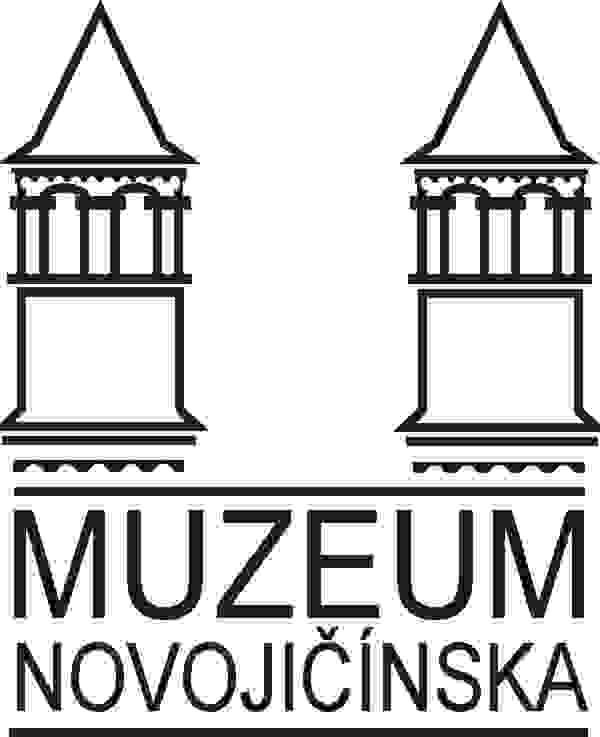 	příspěvková organizace	ulice 28. října   12, 741 11   Nový Jičín 	Žerotínský zámek v Novém JičíněTelefon / Fax556/701156, 556/705393Bankovní spojeníKB Nový Jičín 836801/0100IČO00096296WEB: www.muzeumnj.czE-mail: sekretariat@muzeumnj.czVáš dopis značky/ze dne		Naše značka  		Vyřizuje/linka		Nový Jičín					obj. č. 298/20		xxxxxxxxxxxxxxx		13.10.2020																		VĚC: Objednávka	Na základě cenové nabídky objednáváme u Vás odvlhčovače TROTEC TTK 171 ECO v počtu 8 kusů na základě cenové nabídky ze dne 7.10.2020 v ceně 110.168 Kč vč. DPH.	Děkujeme za spolupráci.PhDr. Zdeněk Orlita, Ph.D.ředitel Muzea Novojičínska,příspěvkové organizace